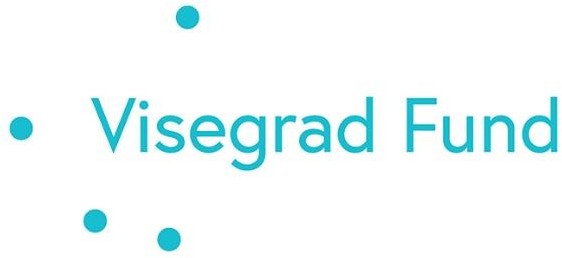 A SOFT SKILL-EK (KULCSFONTOSSÁGÚ FOGLALKOZTATÁSI TÉNYEZŐK) FEJLESZTÉSE : A V4-ES TAPASZTALATOK ÁTADÁSAA támogatás kedvezményezettje és a projekt fő koordinátora az Örmény Nemzeti Agrártudományi Egyetem. A projekt a következő V4 országok egyetemeinek támogatásával valósul meg:Magyar Agrár-és Élettudományi Egyetem (MATE)    Slovak University of Agriculture in Nitra (SUA)    University of South Bohemia (USB)A projekt fő koordinátora Garegin Hambardzumyan, az ANAU nemzetközi kapcsolatok osztályának vezetője(e-mail: inter-head@anau.am).A V4+ egyetemek koordinátorai:Dr. habil. Varga Erika, Magyar Agrár- és Élettudományi Egyetem (MATE), e-mail: Varga.Erika@uni-mate.huNorbert Floris, Nyitrai Szlovák Mezőgazdasági Egyetem (SUA), e-mail: noro.floris@gmail.comDagmar Škodová Parmová, Dél-csehországi Egyetem (USB), e-mail: parmova@ef.jcu.czA projekt célja, hogy a V4 partneregyetemek – a Magyar Agrár- és Élettudományi Egyetem, a Nyitrai Szlovák Mezőgazdasági Egyetem és a Dél-csehországi Egyetem – támogatásával létrehozzon egy Soft Skills Development Centre (SSDC) központot az Örmény Nemzeti Agrártudományi Egyetemen (ANAU). A projektmegvalósítása során kifejlesztett új soft skills modulok növelik a végzettek elhelyezkedési esélyeit, valamint a már meglévő szakemberek lehetőségeit is a munkába állásuk során. A projekt megvalósítási időszaka: 01/01/2022–30/06/2023. A projekt teljes költségvetése 24.015,00 euró.Aktuális kérdések. Köztudott, hogy a munkaerőpiacnak magasan képzett szakemberekre van szüksége, akiknek mind szakmai, mind puha készségeik (soft skills) vannak. Nem kérdés, hogy a puha készségek növelik a szakemberek foglalkoztathatóságát és megkönnyítik a szakmai szférába való beilleszkedésüket. A puha készségek különösen szükségesek a mezőgazdasági szakemberek számára, mivel munkájukban általában több érdekelt fél és szervezet vesz részt. A fent említett tevékenységek mindegyike megköveteli a szükséges puha készségeket: vezetői képességek, kreativitás, csapatmunka, időgazdálkodás, innovatív megközelítések stb. Néha az érintett felek képzéseket szerveznek az új alkalmazottak számára, vagy egyénileg kell keresniük és részt venniük valamilyen, a puha készségekkel kapcsolatos képzésen. Természetesen a fent említett tevékenységek és képzések többségét az új alkalmazottak fizetik.A projekt fő célja, hogy a diákok és szakemberek munkaerő-piaci foglalkoztathatóságát növelje a soft skills fejlesztése révén, különböző modulok biztosításával a formális és informális oktatás során. A projekt öt modulból áll: Kommunikációs készségek;Kritikus gondolkodás és problémamegoldás;Személyes vezetés;Konfliktuskezelés és időgazdálkodás;Csapatmunka.A projekt keretében az ANAU létrehoz egy Soft Skills Development Center (SSDC) központot, ahol a diákok és mezőgazdasági szakemberek az ANAU által szervezett képzések során elsajátítják a szükséges soft skills kompetenciákat. A fent említett modulokat az újonnan létrehozott SSDC-ben fogják oktatni. A képzéseket az ANAU munkatársai fogják tartani, akiket a projekt keretében a V4 egyetemeken képeztek ki és képeztek át. A projekt megvalósításában a V4 partneregyetemek hosszú távú tapasztalatait fogják felhasználni a soft skills oktatása és tanulása terén. Segítséget nyújtanak az ANAU-nak a modulok létrehozásában és fejlesztésében, valamint az ANAU személyzetének képzésében a soft skills oktatása révén.A projekt innovatív jellege abban rejlik, hogy a megfelelő eszközöket az ANAU-nál első ízben hozzák létre, és ez biztosítja a hallgatók szociális készségeinek kialakítását és fejlesztését. Ez az első olyan projekt az ANAU-nál, amelynek fő célja a szükséges infrastruktúra kialakítása emberi és nem emberi erőforrással, hogy biztosítsa a hallgatók puha készségeinek fejlesztésének fenntarthatóságát. Ez egyben az ANAU új megközelítése is az oktatás és a hallgatói foglalkoztatási lehetőségek előmozdítására, hogy a munkaerő-piaci igényeknek a puha készségek fejlesztésén keresztül megfeleljen.Ezen túlmenően a projekt fő eredménye a Soft Skills Development Center lesz, amely biztosítja a különböző területeken dolgozó és a soft skills fejlesztés iránt érdeklődő szakemberek egész életen át tartó tanulását. A projekt megvalósításának köszönhetően az ANAU-nál létrejönnek a hallgatók és a jelenlegi alkalmazottak puha készségeinek fejlesztéséhez szükséges feltételek. Ennek eredményeként versenyképesebbek lesznek a munkaerőpiacon, és könnyebben találnak majd munkát, valamint alkalmazkodnak az új munkakörülményekhez. Ezenkívül új megközelítéseket és kritikus gondolkodást tudnak produkálni a szakmai problémák megoldása során. Mindezek a kompetenciák elősegítik a munkaerő-piaci környezetbe való beilleszkedésüket, és a végeredmény a munka eredményességének növekedése lesz. Ez a javasolt projekt fő hozzáadott értéke.A projekt fő célcsoportjai a következők: Az ANAU alap- és mesterszakos, valamint PhD-hallgatói, az ANAU tudományos és adminisztratív személyzete, valamint a terület szakemberei.Konkrét eredményHozzájárulás a projekt átfogó céljáhozSoft Skills Development Center (SSDC) létrehozása az ANAU-nAz SSDC létrehozása a projekt fő eredménye. Ez a központidőszakos képzéseket fog szervezni a hallgatók és más belső és külső érintettek (oktatók, a mezőgazdasági szférában dolgozó diplomások stb.) számára a puha készségekről. Ennek atevékenységnek köszönhetően az ANAU lesz az egyik fő központ,ahol a szakemberek mind a szakmai képzésben, mind a soft skillsképzésben részt vehetnek.Képzett oktatói személyzet, akik megfelelő készségekkel rendelkeznek az SSDC-ben a puha készségekoktatásáraA projekt keretében a V4 egyetemeken képzett munkatársakrészt vesznek a releváns soft skills modulok kidolgozásában és végrehajtásában. Ők lesznek azok, akik a hallgatók és egyéb résztvevők számára a SSDC keretében tervezett képzéseket fognak tartani. Ezen túlmenően a kiképzett munkatársak a többikollégát is képezni fogják a program fenntarthatóságának ésfolyamatosságának biztosítása érdekében.Öt modul kidolgozása a soft skillsképzésre: 1. Kommunikációskészségek; 2. Kritikus gondolkodás ésproblémamegoldás; 3. Személyes A modulokat a hallgatók és más belső és külső résztvevőkképzésére használják majd a Soft Skills Development Centerben.vezetés; 4. Konfliktuskezelés és időgazdálkodás; 5. Csapatmunka․Fenntartható nemzetközi együttműködés a V4 partnerekkelEz a projekt az ANAU és a V4 partneregyetemeket egy testületbe tömöríti, és elősegítheti a további együttműködést különbözőterületeken, valamint más nemzetközi projektek megvalósítása során.